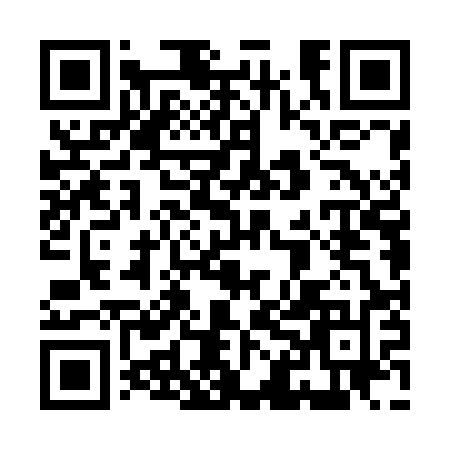 Ramadan times for Bacezza, ItalyMon 11 Mar 2024 - Wed 10 Apr 2024High Latitude Method: Angle Based RulePrayer Calculation Method: Muslim World LeagueAsar Calculation Method: HanafiPrayer times provided by https://www.salahtimes.comDateDayFajrSuhurSunriseDhuhrAsrIftarMaghribIsha11Mon5:055:056:4212:334:366:246:247:5512Tue5:035:036:4012:324:376:266:267:5713Wed5:015:016:3812:324:386:276:277:5814Thu5:005:006:3612:324:396:286:287:5915Fri4:584:586:3512:324:406:296:298:0116Sat4:564:566:3312:314:416:316:318:0217Sun4:544:546:3112:314:426:326:328:0318Mon4:524:526:2912:314:436:336:338:0519Tue4:504:506:2712:304:446:346:348:0620Wed4:484:486:2512:304:456:366:368:0721Thu4:464:466:2412:304:466:376:378:0922Fri4:444:446:2212:294:476:386:388:1023Sat4:424:426:2012:294:486:396:398:1224Sun4:404:406:1812:294:496:416:418:1325Mon4:384:386:1612:294:506:426:428:1526Tue4:354:356:1412:284:506:436:438:1627Wed4:334:336:1212:284:516:446:448:1728Thu4:314:316:1112:284:526:456:458:1929Fri4:294:296:0912:274:536:476:478:2030Sat4:274:276:0712:274:546:486:488:2231Sun5:255:257:051:275:557:497:499:231Mon5:235:237:031:265:567:507:509:252Tue5:215:217:011:265:577:527:529:263Wed5:195:197:001:265:577:537:539:284Thu5:165:166:581:265:587:547:549:295Fri5:145:146:561:255:597:557:559:316Sat5:125:126:541:256:007:577:579:337Sun5:105:106:521:256:017:587:589:348Mon5:085:086:511:246:027:597:599:369Tue5:065:066:491:246:028:008:009:3710Wed5:035:036:471:246:038:018:019:39